МУНИЦИПАЛЬНОЕ БЮДЖЕТНОЕ ОБЩЕОБРАЗОВАТЕЛЬНОЕ УЧРЕЖДЕНИЕ«ТОГУРСКАЯ СРЕДНЯЯ ОБЩЕОБРАЗОВАТЕЛЬНАЯ ШКОЛА ИМЕНИ ГЕРОЯ РОССИИ СЕРГЕЯ ВЛАДИМИРОВИЧА МАСЛОВА»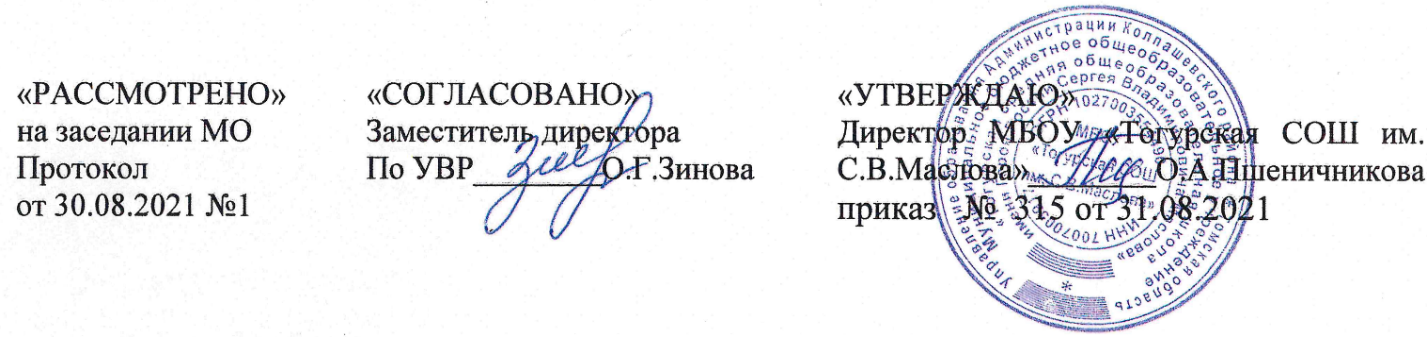 РАБОЧАЯ  ПРОГРАММАпо предпрофильному курсу «Практический курс речеведения. Говорение »Уровень образования: основное общеекласс:8А, 8В, 8Б, 8Г Срок реализации:1годСоставитель: Путилова И.Ю.,учитель высшей квалификационной категории.                                                                            с. Тогур2021-2022 год 1.Пояснительная запискаПрограмма предпрофильного курса для 8 класса соответствует Федеральному компоненту государственного стандарта общего образования по русскому языку (профильный уровень). Актуальность программы на современном этапе развития школы определяется прежде всего тем, что она направлена на формирование практически важных умений и навыков, расширяет и углубляет знания учащихся по русскому языку, формирует познавательную самостоятельность, учитывает и развивает индивидуальные способности учащихся при подготовке к устной части ОГЭ. Программа позволит учителю преодолеть трудности в подготовке учащихся к устной части экзамена. Значимость данной программы заключается в углублении лингвистических знаний, овладении культурой устной речи, формировании  умений применять полученные знания на практике.Практическая направленность курса проявляется в том, что теоретический материал постигается учащимися через опыт анализа текста, при этом особое внимание уделяется развитию выразительного чтения текстов,  устной и письменной монологической и диалогической  речи.Материал построен таким образом, что соблюдается единство программы, ощущается взаимосвязь между отдельным занятием и всем курсом в целом.  С целью предотвращения перегрузки учебный материал распределен таким образом, что практически не требуется домашней подготовки.В структуре занятий учтена необходимость систематического повторения некоторых разделов языкознания, изученных в 5-8 классах.Основной идеей учебного курса является интенсивное речевое и интеллектуальное развитие учащихся. Программа включает перечень лингвистических понятий, обозначающих языковые и речевые явления, указывает на особенности функционирования этих явлений и называет основные виды учебной деятельности, которые отрабатываются в процессе изучения данных понятий. Таким образом, программа создает условия для реализации деятельностного подхода к изучению русского языка в школе.Ключевые компетенции предпрофильного курса 	Содержание курса отобрано и структурировано на основе компетентностного подхода. В соответствии с этим у обучающихся  формируются и развиваются коммуникативная и языковая (лингвистическая) компетенции.	Коммуникативная компетенция – овладение всеми видами речевой деятельности и основами культуры устной и письменной речи, базовыми умениями и навыками использования языка в жизненно важных для данного возраста сферах и ситуациях общения.	Языковая (лингвистическая) компетенция – освоение необходимых знаний о языке как знаковой системе и общественном явлении, его устройстве, развитии и функционировании; овладение основными нормами русского литературного языка; обогащение словарного запаса и грамматического строя речи учащихся; формирование способности к анализу и оценке языковых явлений и фактов, необходимых знаний о лингвистике как науке; умение пользоваться различными лингвистическими и специализированными словарями.Цели и задачи предпрофильного курса Теоретические:освоение знаний о языке и речи: литературных нормах языка,  видах речевой деятельности,  функциональных стилях и типах русской речи,  стилистических ресурсах русского языка,  коммуникативных качествах речи,  нравственной стороне речевой деятельности,  речевом этикете.Развивающие:развитие познавательных интересов, интеллектуальных и творческих способностей, логики мышления;развитие речевой культуры, бережного и сознательного отношения к языку.Практические: совершенствование коммуникативных умений;овладение умением проводить лингвистический, стилистический анализ текста; умение адекватно передавать содержание текста, определять авторскую позицию, выражать собственное мнение по заявленной проблеме, подбирать убедительные  доказательства своей точки зрения;умение логично и образно излагать свои мысли, составлять связное высказывание, создавать собственное письменное и устное высказывание по заданной модели; умение совершенствовать и редактировать текст;умение применять полученные знания в работе над  разнообразной устной и письменной информацией. Воспитательные:воспитание сознательного отношения к языку как явлению культуры, основному средству общения и получения знаний в разных сферах человеческой деятельности;воспитание интереса и любви к русскому языку;воспитание человека, владеющего искусством речевого общения, культурой устной и письменной речи;Кроме того, данный курс помогает решать задачи литературного образования: воспитывать внимательного читателя, учить учащегося размышлять над прочитанным, извлекая нравственные уроки.Теоретической основой данного курса является:- лингвистический, стилистический  анализ текста;- система языковых понятий и функционирование;- различные виды упражнений и заданий, стимулирующие активные речевые действия и задачи.Принципы, на которых базируется программа: - учет индивидуальных особенностей и возможностей учащихся;-  комплексный подход при разработке занятий;-  вариативность содержания и форм проведения занятий;-  научность, связь теории и практики;-  преемственность;-  наглядность;-  систематичность и последовательность;-  прочность полученных знаний;-  активность и сознательность обучения.Применяемые технологии:  -  проектная технология;-  технология мастерских;-  технологии проблемного обучения.Формы контроляФормы контроля знаний:  лингвистический и стилистический  анализ текста, тестирование, опрос, тематические тесты,защита проекта.Нормы оцениванияРабота учащихся оценивается следующим образом: зачетнезачет2.Планируемые результатыВ результате обучения данной программе ученик долженхарактеризоватькоммуникативные функции языка;литературный язык как основу художественной литературы;языковые нормы и их признаки	смысл понятий: речь устная и письменная, ситуация речевого общения, тема текста, идея, проблема, авторская позиция, аргументы;стили речи и их признаки;признаки текста и его функционально смысловые типы;основные единицы языка, их признаки;основные нормы русского литературного языка;различать стили речи;проводить лингвистический, стилистический анализ текста;подбирать убедительные  доказательства своей точки зрения, адекватно выражать собственное мнение;свободно, правильно, логично и образно излагать свои мысли в устной и письменной форме, соблюдая нормы построения текста;создавать собственное устное высказывание по заданной модели;осуществлять речевой самоконтроль: находить ошибки и исправлять их, совершенствовать и редактировать текст;извлекать необходимую информацию из различных источников, включая жизненные и средства массовой информации, свободно  использовать ее в творческой работе.Требования к уровню подготовки учащихся предполагают овладение общими умениями, навыками и способами деятельности: - коммуникативными (владение всеми видами речевой деятельности и основами культуры устной и письменной речи, базовыми умениями и навыками использования языка в жизненно важных для учащихся сферах и ситуациях общения),  - интеллектуальными (сравнение и сопоставление, соотнесение, синтез, обобщение, абстрагирование, оценивание и классификация),  - информационными (умение осуществлять библиографический поиск, извлекать информацию из различных источников, умение работать с текстом),  - организационными (умение формулировать цель деятельности, планировать ее, осуществлять самоконтроль, самооценку, самокоррекцию).3.Содержание предпрофильного курса Устная часть ОГЭ. Критерии оценивания.Критерии оценивания выполнения заданий устной части ОГЭ.Текст как продукт речевой деятельности. Смысловая и композиционная  целостность текста. Комплексный анализ текста. Текст. Стили речи. Типы речи. Лингвистический анализ текста Средства выразительности речи. Комплексный анализ текста. Стили речи. Типы речи. Лингвистический анализ текста. Понятие о средствах выразительности речи и их роли.  Виды связи предложений в тексте.  Средства связи предложений в тексте. Текст.  Лингвистический анализ текста. Средства связи предложений в тексте. Цепная и параллельная связь. Лексические, морфологические средства связи предложений в тексте.  Орфоэпия. Составление орфоэпического словарика.Предмет изучения орфоэпии. Основные правила произношения звуков речи: ударных и безударных гласных; согласных звуков и их сочетаний, отдельных грамматических форм. Произношение заимствованных слов. Орфоэпический разбор слова. Составление орфоэпического словарика.Прослушивание и проговаривание орфоэпического словарика, озвученного профессиональным диктором.Орфоэпический словарь и использование его в речевой практике.Выразительное чтение текстов.Культура речи. Орфоэпические нормы. Лексические нормы. Грамматические нормы (морфологические нормы). Грамматические нормы (синтаксические нормы). Чтение текстов разных стилей и жанров. Владение разными видами чтения (изучающим, ознакомительным, просмотровым). Адекватно понимание информации устного и письменного сообщения (цель, тему основную и дополнительную, явную и скрытую информацию).Монолог. Особенности монологической речи.Речь как использование языковых средств для общения людей (речевая деятельность). Речевая ситуация — условия, необходимые для речевого общения: наличие собеседника, мотива, потребности в общении, предмета речи, общего языка. Речь устная и письменная, диалогическая и монологическая. Культура речевого общения. Речевой этикет.Подбор выразительных фотографий для рассуждений на различные темы :  «Музыка», «художники», «музеи», «театры», «кинофильмы», «учёные», «знаменитые люди», «путешествия», «города», «увлечения и хобби» и другие.   Извлечение информации из различных источников.Свободно пользоваться лингвистическими словарями и специализированными  словарями по различным тематикам, словарями по разным видам искусства, справочной литературой.Составление карточек с планом для будущего высказывания.Самостоятельное составление плана для будущего высказывания, оформление в виде карточки.Речевые клише.Отбор языковых средств для текста в зависимости от темы, цели, адресата и ситуации общения. Анализ средств выразительности.Монологическое высказывание.Самостоятельное составление монологического высказывания. Отбор языковых средств для текста в зависимости от темы, цели, адресата и ситуации общения. Анализ средств выразительности. Создание текстов различных стилей и функционально-смысловых типов речи.Диалог. Особенности диалогической речи.Речь как использование языковых средств для общения людей (речевая деятельность). Речевая ситуация — условия, необходимые для речевого общения: наличие собеседника, мотива, потребности в общении, предмета речи, общего языка. Речь устная и письменная, диалогическая и монологическая. Культура речевого общения. Речевой этикет.Подбор тем для беседы.Извлечение информации из различных источников.Свободно пользоваться лингвистическими словарями и специализированными  словарями по различным тематикам, словарями по разным видам искусства, справочной литературой.Составление карточек с планом для беседы.Самостоятельное составление плана для будущего высказывания, оформление в виде карточки.Беседа на определённую тему.Культура речевого общения. Речевой этикет. Отбор языковых средств для текста в зависимости от темы, цели, адресата и ситуации общения.Промежуточная аттестация.  Защита проекта.Применение полученных знаний.Итоговое занятие.Повторение и систематизация изученного.4.Тематическое планированиеКалендарно-тематическое планирование по предпрофильному курсу   в 8 классе на 2021-2022 учебный год 34 часа (1 час в неделю)                       ТемаКоличество часовУстная часть ОГЭ. Критерии оценивания.1Текст как продукт речевой деятельности.2Средства выразительности речи. 2Виды связи предложений в тексте.  2Орфоэпия. Составление орфоэпического словарика.2Прослушивание и проговаривание орфоэпического словарика, озвученного профессиональным диктором.1Выразительное чтение текстов.2Монолог. Особенности монологической речи.10Диалог. Особенности диалогической речи.1Подбор тем для беседы.2Составление карточек с планом для беседы.2Беседа на определённую тему.4Промежуточная аттестация.  Защита проекта.2Итоговое занятие.1№п/пТема Кол-во часовДата проведения№п/пТема Кол-во часовДата проведения1Устная часть ОГЭ. Критерии оценивания.12,3Текст как продукт речевой деятельности. Смысловая и композиционная  целостность текста. Комплексный анализ текста.24,5Средства выразительности речи. Комплексный анализ текста.26,7Виды и средства связи   предложений в тексте.  Лингвистический анализ текста28,9Орфоэпия. Составление орфоэпического словарика210Прослушивание и проговаривание орфоэпического словарика, озвученного профессиональным диктором111,12Выразительное чтение текстов213Монолог. Особенности монологической речи.114,15Подбор выразительных фотографий для рассуждений на различные темы: «Музыка», «художники», «музеи», «театры», «кинофильмы», «учёные», «знаменитые люди», «путешествия», «города», «увлечения и хобби» и другие.   216,17Составление карточек с планом для будущего высказывания218Речевые клише119-22Монологическое высказывание 423Диалог. Особенности диалогической речи124,25Подбор тем для беседы226,27Составление карточек с планом для беседы228-31Беседа на определённую тему432,33Промежуточная аттестация.  Защита проекта234Итоговое занятие134